Что такое графический диктантНеобычные дидактические занятия нравятся дошкольникам и школьникам. Они не требуют от ребенка глубоких знаний, сильного напряжения ума. Это игра, в процессе которой ребенок рисует линии, диагонали на листе бумаги и в результате получает картинку. Делать это несложно. Нужно только внимательно слушать педагога или родителя, проводить карандашом черточки влево, вправо, вверх или вниз. Развивая моторику, ребенок учится считать, ориентироваться в пространстве, оценивать себя и радоваться успехам однокашников.Правила выполненияГрафические диктанты лучше использовать на математических уроках, например в 1 классе. Выполнение связано с системой координат, счетом, геометрическими фигурами. Методика проведения состоит из нескольких этапов:Подготовьте для ученика лист бумаги в клеточку. У себя держите готовый вариант диктанта.Поставьте точку на ученическом листке. Это будет начало отсчета. Или попросите дошкольника сделать это самостоятельно, объяснив, сколько места нужно отступить.Нарисуйте на бумаге для ребенка, только начинающего обучение, стрелочки, которые указывают направления сторон. Так легче получить правильный результат. На последующих занятиях подсказки уже не понадобятся.Объясните, что 1 шаг – это клетка. Если делаем 2 шага, линия проходит 2 клетки.Учитель диктует условия работы поэтапно.На готовом листе для педагога есть рисунок, координатная плоскость, состоящая из стрелок, цифр. Например, чтобы нарисовать елочку, проложите линию по горизонтали в 1 клеточку, по вертикали – 3 клеточки, наискосок – 3 клеточки и так далее. Чаще это просто стрелочки и цифры без слов.Педагог проговаривает, какие линии, куда, на какое расстояние чертят дошкольники. Инструкции даются друг за другом, не торопясь.После выполнения письменных заданий, получения результата сделайте выводы об уроке, стараниях дошкольников. Пожурите за невнимательность, если ребенок отвлекался по пустякам, или похвалите за достижения.Важно! Нельзя торопиться. Если ребенок не успевает, подождите его. Пропуск даже одного шага или неверное начертание испортят готовый результат. Временные рамки устанавливайте постепенно, ускоряя процесс на пару секунд от урока к уроку.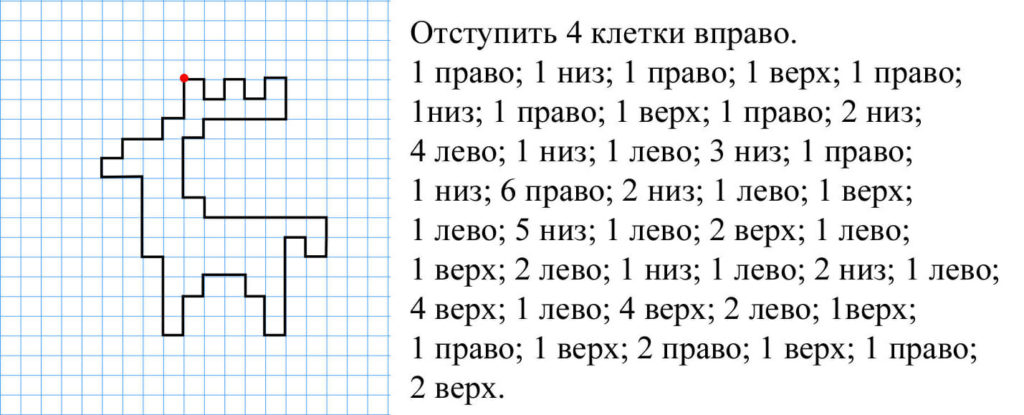 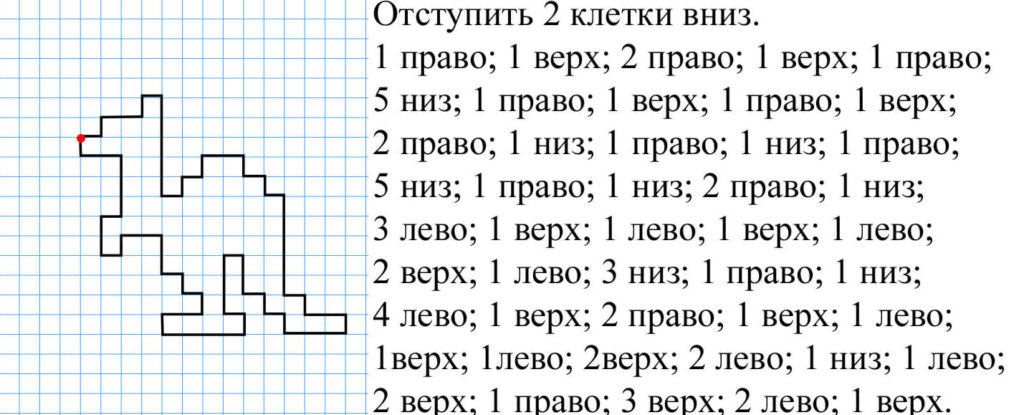 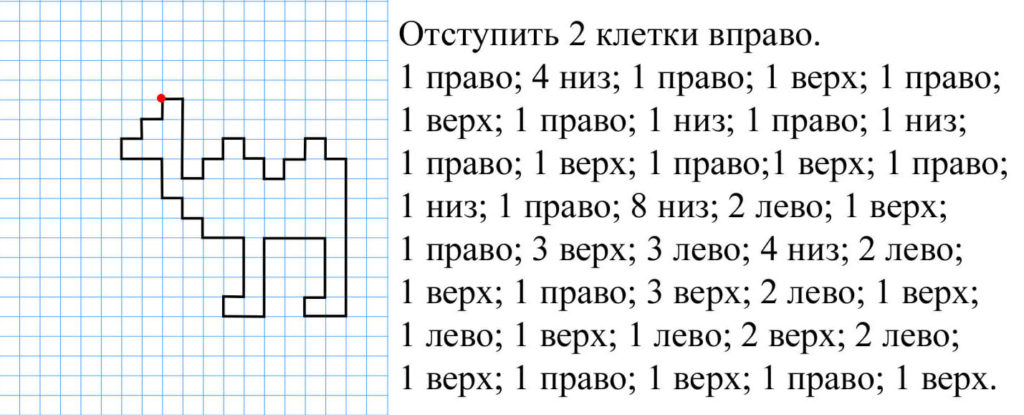 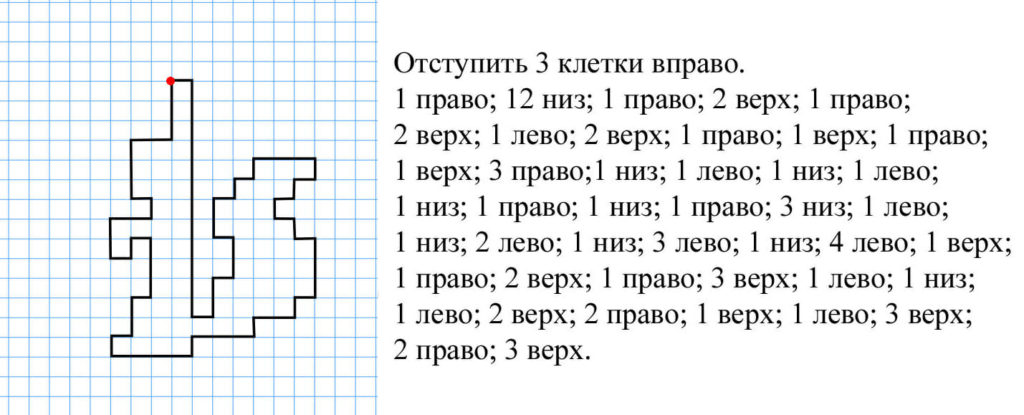 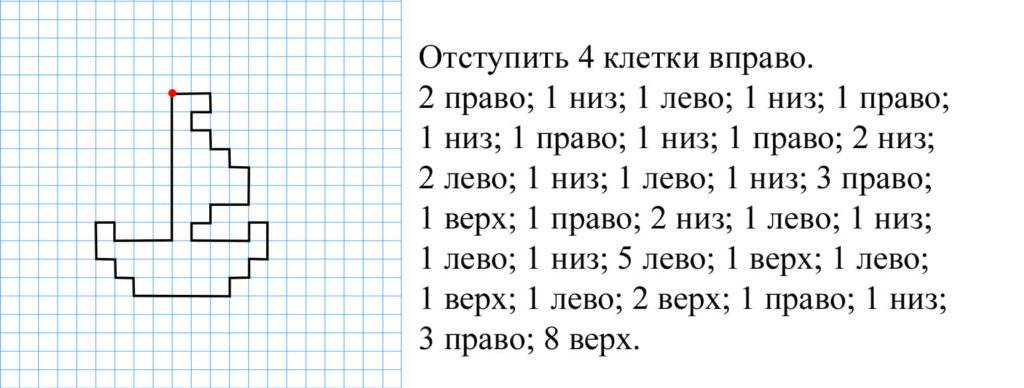 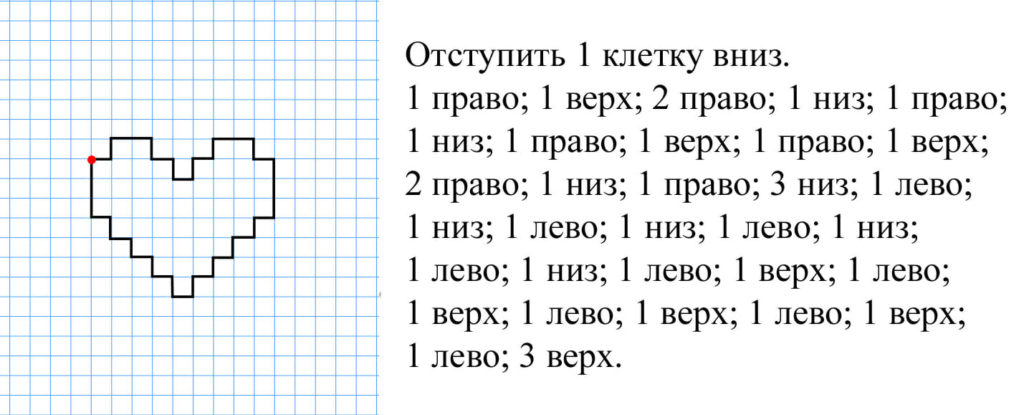 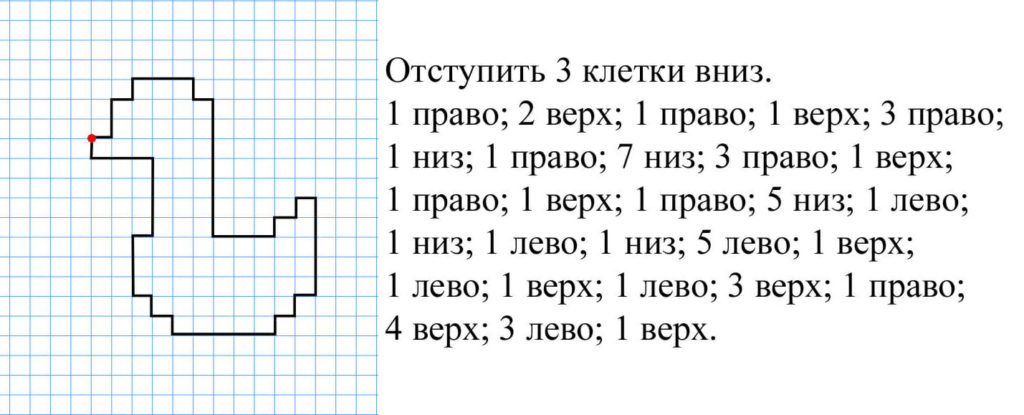 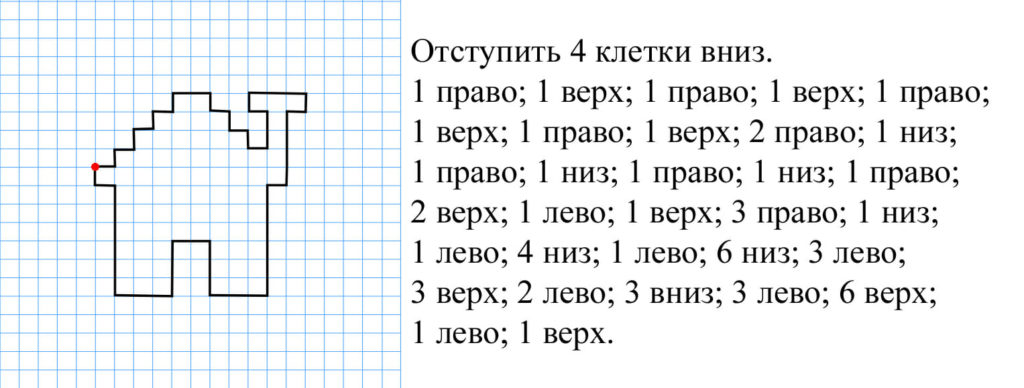 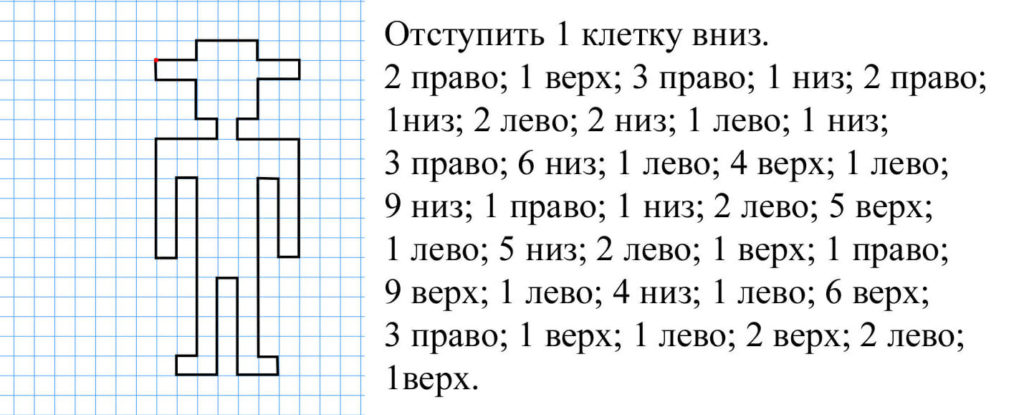 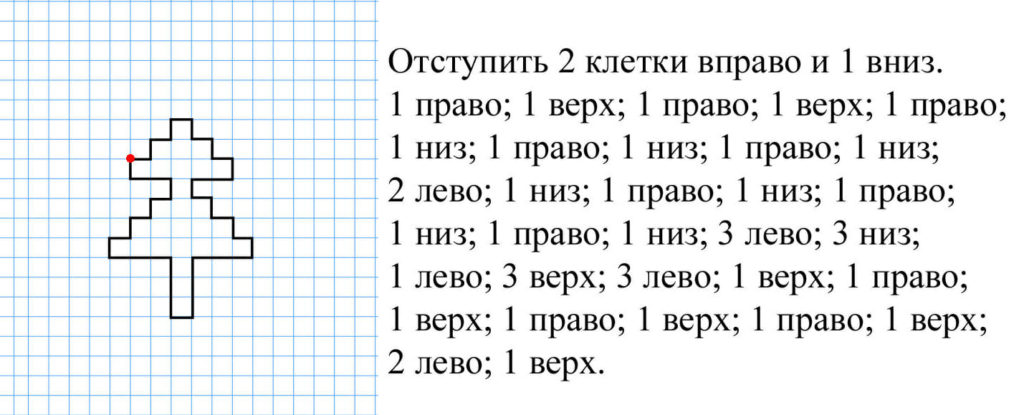 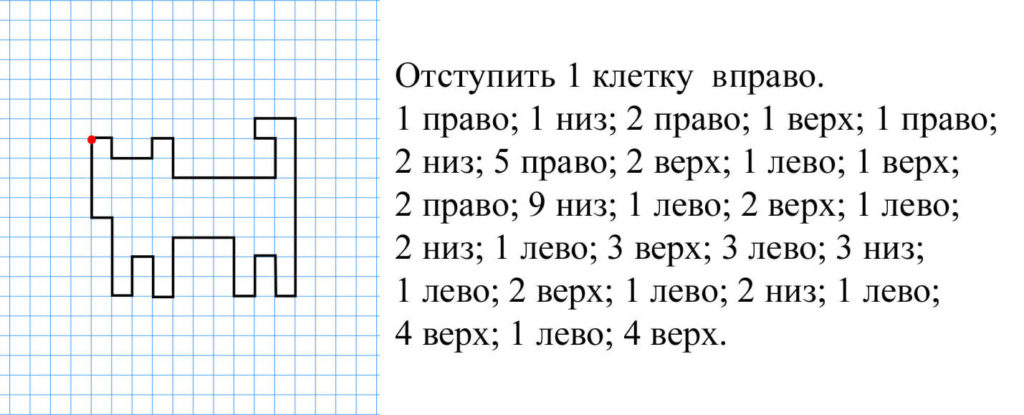 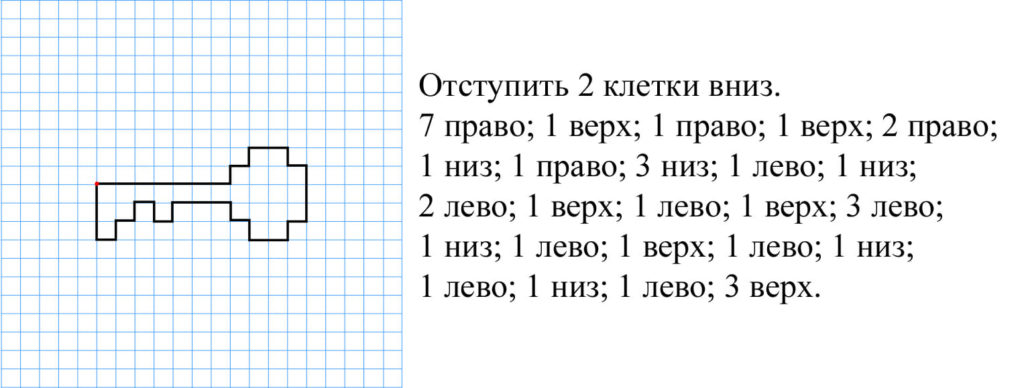 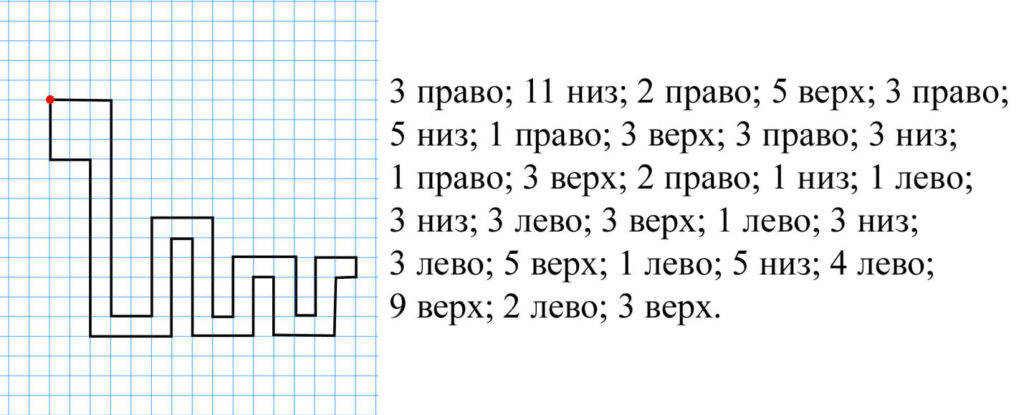 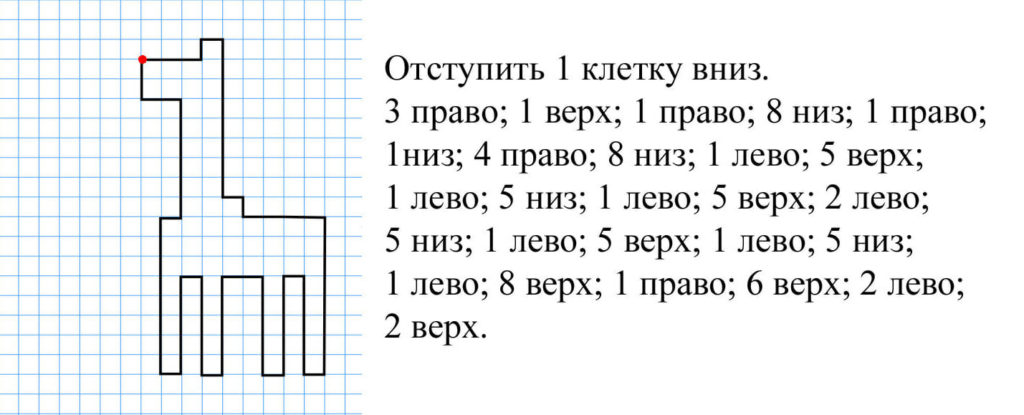 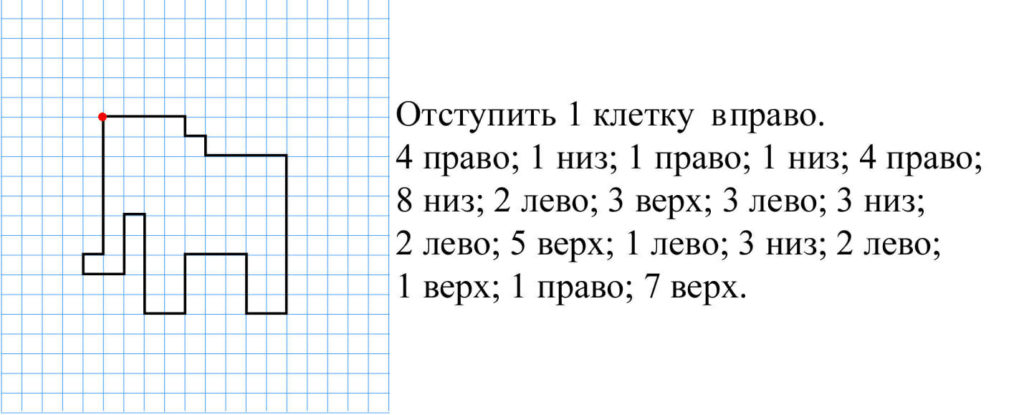 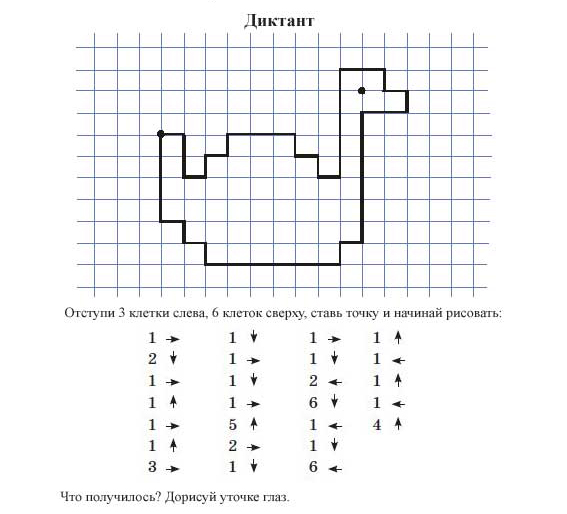 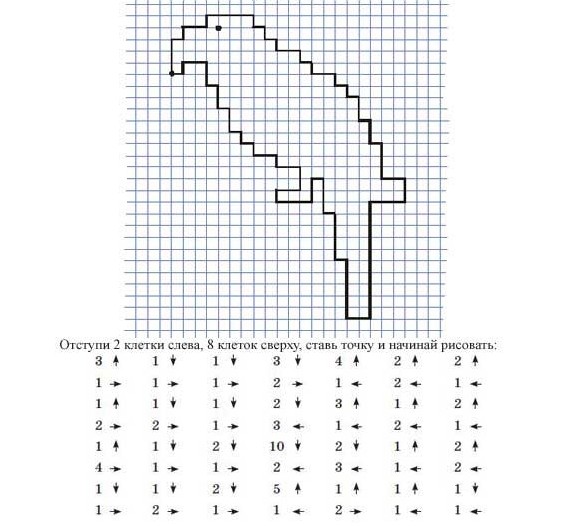 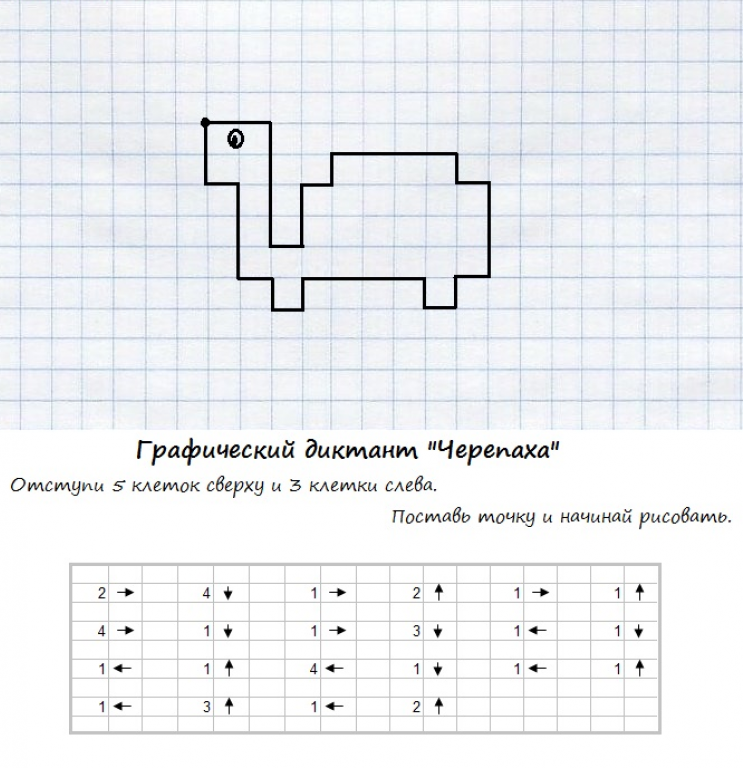 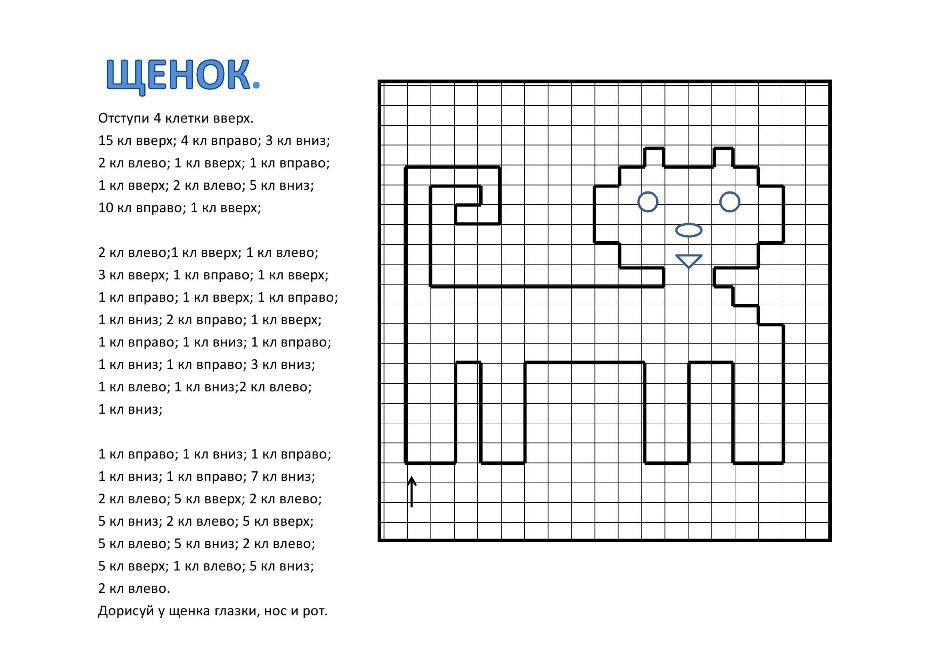 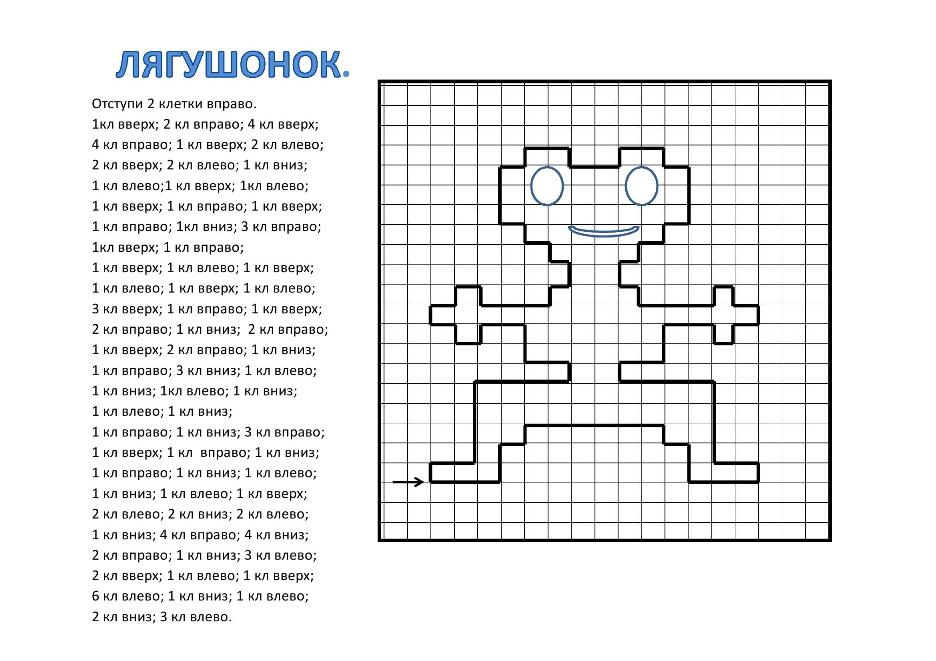 